Администрация муниципального образования «Город Астрахань»РАСПОРЯЖЕНИЕ31 июля 2019 года № 1919-р«О временном ограничении дорожного движения на время проведения праздничных мероприятий, посвященных 89-летию Воздушно-десантных войск»В соответствии с Федеральными законами «Об общих принципах организации местного самоуправления в Российской Федерации», «Об автомобильных дорогах и о дорожной деятельности в Российской Федерации» и о внесении изменений в отдельные законодательные акты Российской Федерации, «О безопасности дорожного движения», Законом Астраханской области «О случаях установления временных ограничения или прекращения движения транспортных средств по автомобильным дорогам регионального или межмуниципального, местного значения в границах населенных пунктов», постановлением Правительства Астраханской области от 16.03.2012 № 86-П «О Порядке осуществления временных ограничения или прекращения движения транспортных средств по автомобильным дорогам регионального или межмуниципального, местного значения в Астраханской области», Уставом муниципального образования «Город Астрахань», в связи с проведением праздничных мероприятий, посвященных 89-летию Воздушно- десантных войск:1. Ввести временное ограничение парковки транспортных средств 02.08.2019 с 00:00 до 13:00 по ул. Советской от ул. В. Тредиаковского до ул. Калинина, по ул. В. Тредиаковского от ул. Ахматовской до ул. Красного Знамени, по ул. С. Перовской от д.111 до ул. Нововосточной.2. Ввести временное ограничение дорожного движения 02.08.2019 с 9:00 до окончания мероприятия по ул. Советской от ул. В. Тредиаковского до ул. Калинина, по ул. Калинина от ул. 3-я Интернациональная до ул. Свердлова, по ул. Чалабяна от ул. Калинина до ул. Победы, по ул. Свердлова от ул. Победы до ул. Наб. 1-го Мая, по мосту через ер. Кутум «Красный мост» в створе ул. Ногина, по ул. Красная Набережная от ул. Победы до ул. Ногина, по ул. Н. Качуевской от ул. Победы до ул. Ногина, по ул. 3-я Интернациональная от ул. Победы до ул. Ногина, по ул. Бабушкина от ул. Победы до ул. Свердлова.3. Утвердить прилагаемые схемы расположения технических средств организации дорожного движения на время проведения праздничных мероприятий, посвященных 89-летию Воздушно-десантных войск (схема №1; схема №2).4. Управлению по коммунальному хозяйству и благоустройству администрации муниципального образования «Город Астрахань» в течение семи дней со дня принятия настоящего распоряжения администрации муниципального образования «Город Астрахань» направить его в адрес УГИБДД УМВД России по Астраханской области.5. Управлению информационной политики администрации муниципального образования «Город Астрахань» опубликовать настоящее распоряжение администрации муниципального образования «Город Астрахань» в средствах массовой информации и разместить на официальном сайте администрации муниципального образования «Город Астрахань».6. Управлению транспорта и пассажирских перевозок администрации муниципального образования «Город Астрахань» проинформировать перевозчиков, осуществляющих перевозки пассажиров и багажа на муниципальных маршрутах регулярных перевозок муниципального образования «Город Астрахань» об изменении маршрутов, согласно приложению к настоящему распоряжению администрации муниципального образования «Город Астрахань» и о затруднении движения на время проведения праздничных мероприятий, посвященных 89-летию Воздушно- десантных войск.7. Контроль за исполнением настоящего распоряжения администрации муниципального образования «Город Астрахань» возложить на начальника управления по коммунальному хозяйству и благоустройству администрации муниципального образования «Город Астрахань».Глава администрации Р.Л. Харисов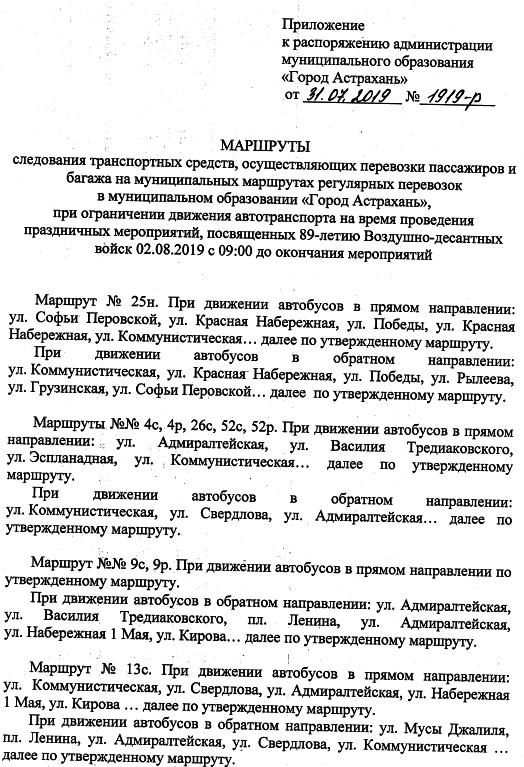 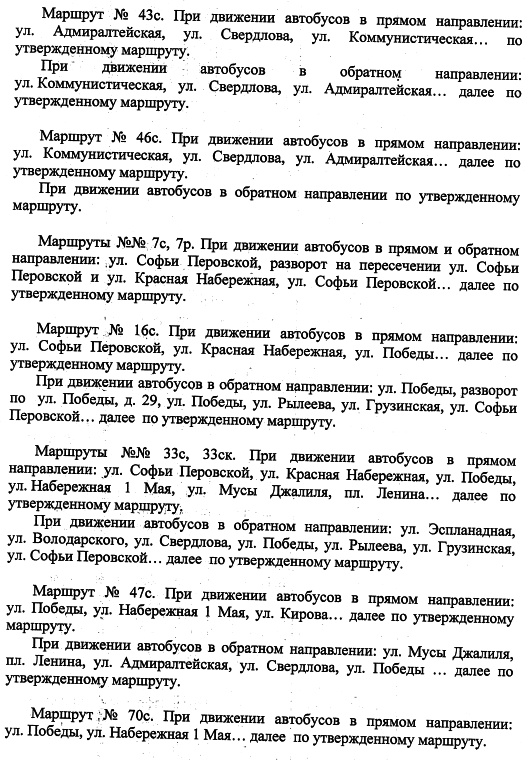 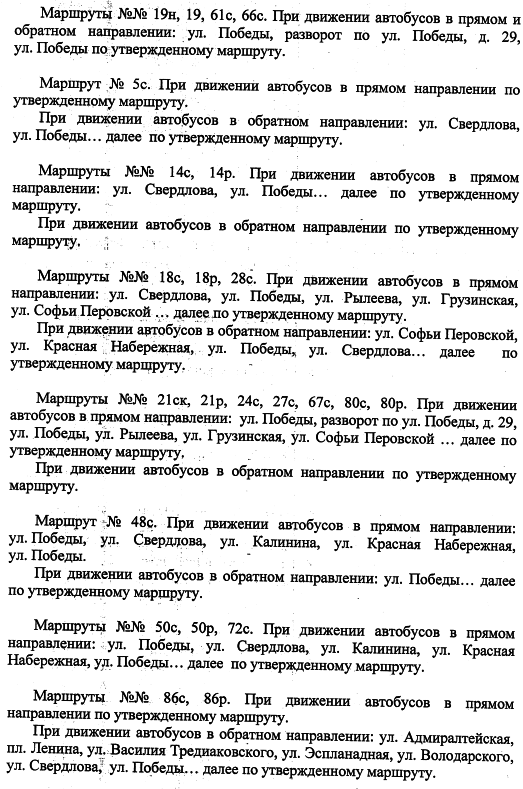 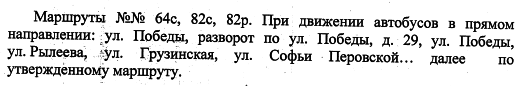 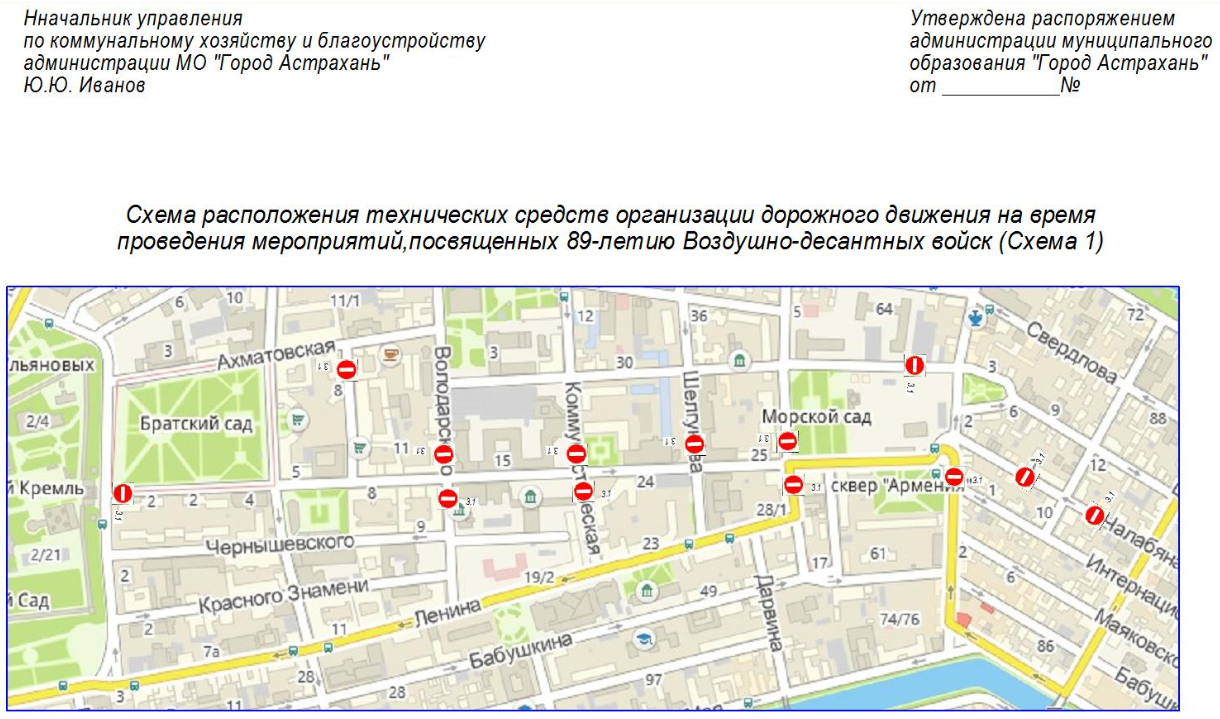 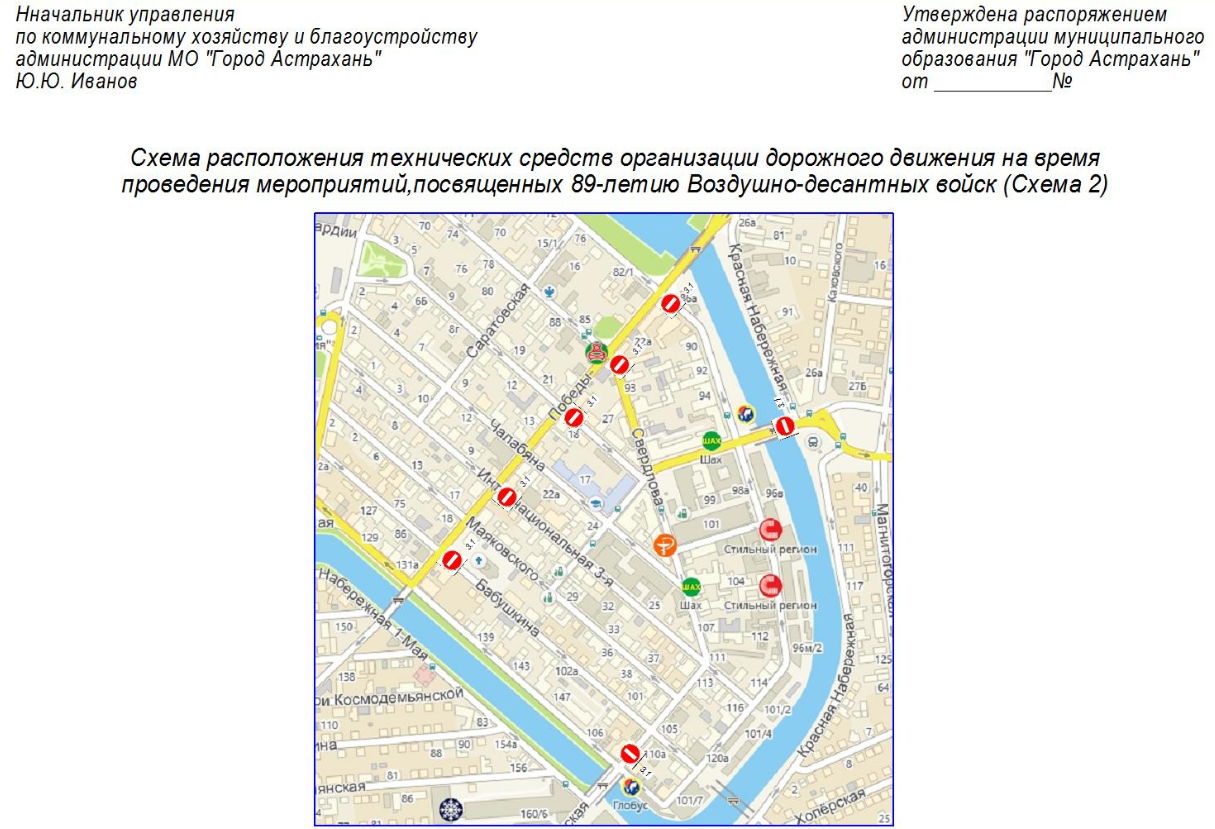 